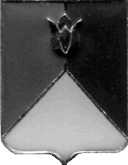 РОССИЙСКАЯ ФЕДЕРАЦИЯАДМИНИСТРАЦИЯ КУНАШАКСКОГО МУНИЦИПАЛЬНОГО РАЙОНАЧЕЛЯБИНСКОЙ ОБЛАСТИ ПОСТАНОВЛЕНИЕ                                                      от 04.10.2016 г.  № 1162О мероприятиях по профилактике
гриппа  и  острых  респираторных вирусных инфекций в районе	Во исполнение «Комплексного плана мероприятий по борьбе с гриппом и другими респираторными вирусными, инфекциями в Челябинской области  на 2016-2019 гг.» утвержденного первым заместителем Губернатора Челябинской области Е.В.Редин от 31.08.2015 годаП О С Т А Н О В Л Я Ю: 	1.Главному врачу МБУЗ «Кунашакская ЦРБ» (Рахматуллин Р.А.):	1.1.довести до сведения руководителей организаций и учреждений информацию о готовности медицинских организаций к эпидемическому сезону по гриппу  и ОРВИ в срок до 01.10.2016 г.;	1.2.при необходимости внести коррективы в комплексный план мероприятий по профилактике гриппа и ОРВИ на территории Кунашакского муниципального района в срок до 10.10.2016 г.;	2.Руководителям организаций и предприятий независимо от организационно-правовой формы рекомендовать:	2.1.своевременно выделить финансовые средства на организацию и проведение вакцинации сотрудников против гриппа;	2.2.организовать работу в зимних условиях с соблюдением необходимого температурного режима, обеспечить работающих на открытом воздухе помещениями для обогрева и приема пищи.	3.Руководителю Управления образования администрации Кунашакского муниципального района (Каряка В.И.), руководителям образовательных учреждений района:	3.1.организовать поддержания оптимального теплового режима в образовательных учреждениях, проведение дезинфекции и режимов проветривания;	3.2.совместно с лечебно-профилактическими  учреждениями района организовать обучение персонала дошкольных и общеобразовательных  учреждений мерам профилактики гриппа;	3.3.в случае выявления больных гриппом дошкольных и общеобразовательных организациях проводить мероприятия в соответствии с Комплексным планом мероприятий по профилактике гриппа и ОРВИ на территории Кунашакского муниципального района, разработанного МБУЗ «Кунашакская ЦРБ»;	3.4.при интенсивном развитии эпидемиологического  процесса гриппа и ОРВИ и в соответствии с Комплексным планом мероприятий по профилактике гриппа и ОРВИ, приостанавливать учебный процесс, ограничивать проведение массовых культурных и спортивных мероприятий.	4.Руководителям аптечных учреждений района рекомендовать:	4.1.обеспечить необходимый запас химиотерапевтических, противовирусных препаратов, предназначенных для экстренной профилактики и лечения гриппа и ОРВИ.	5. Рекомендовать Главному редактору АНО «Знамя труда» (Девальд Л.К.):  	5.1.активизировать работу по освещению вопросов о необходимости и эффективности личной и общественной профилактики гриппа и ОРВИ;	5.2.регулярно публиковать информацию Территориального отдела Управления Роспотребнадзора по Челябинской области в Сосновском, Аргаяшском и Кунашакском районах, МБУЗ «Кунашакская ЦРБ» по вопросам профилактики инфекционных заболеваний, санитарно-эпидемиологической обстановки.	6.Настоящее постановление опубликовать на официальном сайте администрации Кунашакского муниципального района и в газете «Знамя труда».	7.Организацию контроля исполнения данного постановления возложить на заместителя Главы муниципального района по социальным вопросом Янтурину Г.ГИсполняющий обязанностиГлавы района                                                                                               Р.Г. Галеев